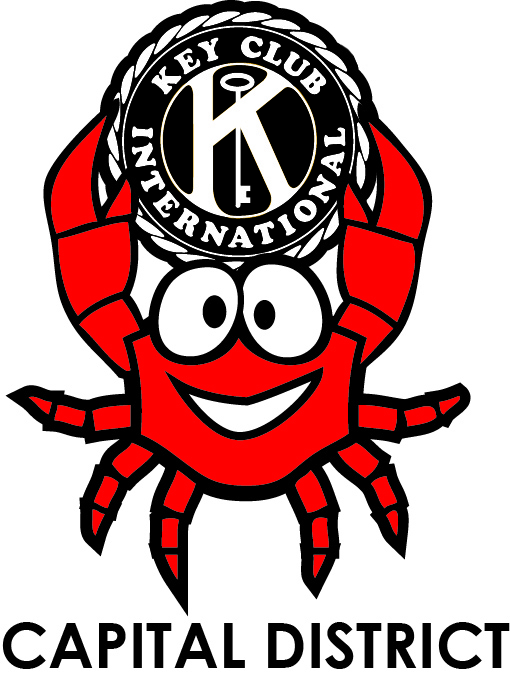 ELECTION PACKET District Executive and International Office EndorsementCapital District Key Club Election PoliciesOnly Key Club members in good standing may have their names placed in nomination at the District Convention.All candidates must attend and submit completed Candidacy Forms and a Campaign Expenditure Form by the Friday, March 19th at 7PM in order to be nominated for a District Office or International Office endorsement.In the case of three or more candidates running for the same District Office; more than one candidate running in total for endorsement for International President or Vice President; or more than two candidates for endorsement for International Trustee, the field must be narrowed down to 2 candidates before a final vote is taken.  The initial vote will occur during the House of Delegates.The retail value of all campaign materials shall not exceed $50.00.   A completed Campaign Expenditure Form and sample materials must be submitted to the Elections Committee Chair at the Friday evening Candidates' Meeting.No biographical pamphlets are to be distributed at the District Leadership Conference. Candidates will be asked to submit a biographical sketch via the link included in this packet.  Candidates can also design a one page 8.5 x 11 flyer that will be distributed in color online.  Both the biographical sketch and flyer must be submitted no later than March 14th. This information will be used as part of a packet that will be published on the district website and social media.Candidates may designate up to two members in attendance as their campaign staff. Campaign staff are not required to be Convention delegates. Campaign staff may not answer questions for the candidate during caucusing. One campaign staff member may attend the March 16th Candidates’ meeting in addition to the candidate.  Campaign staff may not be current or past district board members.No campaign materials may be distributed until after the Candidates' meeting and the approval of materials.Only Key Club members can participate in campaigning for candidates for District or International offices. Care must be taken that adults do not become involved in any way in the politics of the Key Club organization. Non Key Club members may not serve as campaign managers nor allow their opinions to become a cause of a Key Club member being accepted or rejected. International Board Policy 701.8 states the following: The exercise of political influence over the selection of officer of Key Club by non-members of Key Club International present at any elections at any level is forbidden.The election of officers shall take place in the House of Delegates as stated in the District bylaws according to the standing rules of the house which are listed in the convention program.Any questions regarding the election procedures should be directed to the Elections Chairperson, the District Governor, or the District Administrator or Assistant Administrator.Alleged violations of the District Election Policies or Candidates’ Guidelines should be submitted in writing to the Elections Chairperson by a candidate for review and consideration by the District Board within a reasonable time following the alleged violation.Guidelines for District Office CandidatesWho may be a candidate?Any member in good standing can run for office of District Governor, District Secretary/Treasurer, District Editor, District Webmaster, or for the endorsement of Capital District of Key Club International if running for a position on the International Board. Endorsement for International President, Vice-President, or International Trustee office is required to run for an International position in addition to other criteria determined by the International Key Club Board.Candidate FormsThis packet contains all the necessary forms and information needed by the candidate. Candidates are requested to complete the biographical form for inclusion in the candidates’ booklet by March 14th. The absolute deadline for any forms or information is the stated time for opening session Friday evening.A Candidates' meeting will be held via Zoom on March 16th at 7 PM. All required forms and campaign promotional materials must be reviewed and approved by the Elections Committee before a candidate is allowed to begin his or her campaign for office. If a candidate does not adhere to this rule he or she will be appropriately dismissed from the election proceedings.Candidates for International positions must also file the appropriate forms the District.  Upon endorsement, the candidates will receive additional forms from Key Club International to be filled out according to KCI’s timeline.NominationsAll candidates who have met the requirements shall be placed in nomination and will be able to run for election on the Saturday morning House of Delegates.House of DelegatesOn Saturday morning of the convention, candidates will present themselves to the members of the District at the House of Delegates. A candidate should be prepared to give a three minute speech and answer three minutes of pre-determined questions.  If there are more than 2 candidates, a preliminary vote will be taken the number of candidates narrowed to 2.  A second vote will be taken to determine the winner.Campaign RulesCertain rules need to be followed during the limited campaign time at the convention: 	The retail value of ALL MATERIALS used in a campaign for a District Office may not exceed $50.00. (Donated supplies and services are included as part of the $50.00 limit). A campaign expenditure report and sample items must be presented at the Candidates' meeting. 	Biographical pamphlets are not permitted to be handed out. Candidates may submit a biographical information form located at https://forms.gle/8666f1TDqk9c8RH48 to be included in a packet to be distributed for all candidates at the caucus meetings. The information sheet will be included in the Candidate Packet.  Candidates have the opportunity to provide an additional campaign flier to be included in the candidate packet.  The material shall not exceed the front of one 8.5x11 piece of paper.  This flyer will need to be sent to kmsd512@gmail.com by March 14th also. 	Only Key Club members can participate in campaigning for candidates for District Offices. Adults are not allowed to be involved in the election process.  Candidates may designate up to two members in attendance as their campaign staff. Campaign staff are not required to be Convention delegates.  Campaign staff may not include current or past Capital District Board members including chairs.Voting:Two members from each club represented at the District Convention will attend the House of Delegates. The delegates must be certified by their Key Club and submit an appropriate form to the Committee on Credentials at the time of registration, but no later than 7PM on Friday evening of the virtual Convention.The Capital District Board members are Delegates-at-large and are permitted to vote in the House of Delegates.After hearing a three minute speech by all of the candidates followed by 3 minutes of pre-determined questions, the delegates will vote by secret electronic ballot. The voting will be conducted by the Committee on Elections and observed by a Zone Administrator designated by the District Administrator. The House of Delegates will stay in session until the outcome of the election is determined.The results of the election will be announced at the Farewell Session which is the final event of the Convention. The newly elected District Board will have its first Board Meeting following the close of the District Convention.Forms:Below forms must be e-mailed to kmsd512@gmail.com with approvals prior to the candidate being nominated for the position.  E-mail approvals will be excepted as long as the e-mail clearly states the candidate and the relationship to the candidate (ie parent, guardian, advisor, school principal.)A note on required events:  No events will be held in person/require attendance in person until all school systems are meeting in person and the risk of COVID-19 has diminished considerably.  CAPITAL DISTRICTKEY CLUB INTERNATIONALCAMPAIGN EXPENDITURE REPORT FORMName	Date	Candidate for Office of	Name of Key Club	Division	Campaign spending limits are $50.00 for candidates running for district office as described in the guidelines.All campaign material prices must be given as face value. If you have received donated materials, you must show the cost of the materials or services. All receipts and materials must be attached to this form. Candidates for District office must submit the form to the Committee on Elections during the candidates’ meetings.Item Description	Quantity	CostDECLARATION: I attest the above information is true and accurate to the best of my knowledge.Signature of Candidate	CERTIFICATION: I certify that myself or another member of the Committee on Elections has approved these items. We acknowledge that this candidate has completed all the necessary paperwork in accordance with district guidelines and is eligible to campaign.Capital District Key Club International Governor Form I, ___________________________________________, do hereby declare myself willing to assume the duties and responsibilities of District Governor of the Capital District Key Club International.It is understood that officers of the Capital District Key Club should be active members of their own clubs, should maintain academic success, should perform service hours, and should be models of the ideals that are promoted by Key Club International.The District Governor agrees to accept the following responsibilities:Study the Capital District Officer Manual and Capital District Bylaws to increase understanding of the organization and functions of Key Club at all levelsCommunicate with the District Administrator weeklyAttend the Governor and Administrator Training Conference sponsored by Key Club International in May during his or her termAttend the Key Club International Convention during his or her termAttend the Key Club International Leadership Training Conference during his or her termAttend the Capital District Circle K Convention during his or her termAttend the Capital District Kiwanis Convention during his or her termRepresent Capital District Key Club at various Kiwanis Family events throughout Capital District upon request and with the approval of the District AdministratorAttend as many Key Club Division activities as possible to educate Key Club officers and members and to represent the District BoardFulfill all duties of the District Governor as outlined in the District BylawsPublish and forward a monthly newsletter to the District Board, the District Administrator, the International Trustee, the Adult Committee members, the Kiwanis Governor, the Circle K Governor, and othersPlan and conduct in consultation with the District Administrator, District Board Leadership Training at the first meeting of the District BoardPlan and conduct in consultation with the District Administrator scheduled District Board meetingsMake appropriate committee assignments and determine the goals for each committeePlan with the District Board the annual District Convention in MarchContact all District Board members monthly to determine any need for assistance in carrying out their responsibilitiesSubmit to the District Editor articles for the Capital KeyEncourage prompt payment of District DuesAbide by the Capital District Code of Conduct at all Key Club functionsReimbursement for expenses will be made provided this agreement is fulfilled.  The Governor will receive a budget for use during the year for expenses related to postage, supplies, printing costs, telephone and other approval costs.  Reimbursement requests will be submitted to the District Secretary/Treasurer for approval.Statement of Candidacy for District GovernorI feel that my background and experience in Key Club and in other school organizations are such that I can perform the duties and responsibilities of a District Governor.  I acknowledge that Key Club will need to be my main extracurricular activity.CANDIDATE'S NAME	(please print)CANDIDATE'S SIGNATURE	Address	Telephone	E-mail	Club Name ______________________________________________________Signature of Faculty Advisor	DateSignature of Kiwanis Advisor 						DateSignature of School Principal	DateStatement of SupportWe understand that if the above named candidate is successful in seeking the office of District Governor we will assist with the travel necessary to perform the obligations of the office within the Capital District.Capital District Kiwanis and Key Club International provide many of the transportation and housing costs at many of the events identified on the reverse for the candidate. Some Kiwanis Clubs do offer financial support to Key Club officers. Questions regarding the need for assistance should be directed to the District Administrator.Parent Signature _____________________________________________	Date_________________Capital District Key Club International Secretary/Treasurer Form I, ___________________________________________, do hereby declare myself willing to assume the duties and responsibilities of District Secretary/Treasurer of the Capital District Key Club International.It is understood that officers of the Capital District Key Club should be active members of their own clubs, should maintain academic success, should perform service hours, and should be models of the ideals that are promoted by Key Club International.The District Secretary/Treasurer agrees to accept the following responsibilities:Attend the Capital District Convention at the beginning and end of his or her term. Attend the Key Club International Convention during his or her term.Attend all regularly scheduled meetings of the Capital District Board.Attend Fall Rally, Capital District Kiwanis Convention and Capital District CKI Convention during his or her term.Present the Secretary/Treasurer's Report at all board meetings.Record the minutes of District board meetings and distribute the minutes to all District Board Members, the Adult Committee, the International Trustee, the Kiwanis Governor, and the Kiwanis Secretary within 21 days of the board meeting.Publish and forward at least 10 monthly board newsletters.Publish and forward at least three club newsletters.Conduct a Club Secretaries' workshop at the Capital District Convention during his or her term.    Assist clubs and advisors in processing duesSubmit District Convention reports as required by Key Club International. Produce, publish, and forward a Club Officer and Information Directory.Produce and forward a District Board Directory to all members of District Board. Submit articles to the Capital Key Editor when appropriate.Attend as many division programs and other Capital District Key Club events as possible.Participate as a member of the Capital District Board of Trustees.Follow the District Code of Conduct at all Key Club functions.Complete other duties as may be assigned.Reimbursement for expenses will be made provided this agreement is fulfilled.  The Secretary/Treasurer will receive a budget for use during the year for expenses related to postage, supplies, printing costs, telephone and other approval costs.  Reimbursement requests shall be forwarded to the District Administrator for approval.  Attendance at a scheduled board meeting is MANDATORY. Requests for absence from the board meetings due to family reasons must be submitted to the District Administrator at least one week prior to the meeting.Statement of Candidacy for District Secretary/TreasurerI feel that my background and experience in Key Club and in other school organizations are such that I can perform the duties and responsibilities of a District Secretary/Treasurer.  I acknowledge that Key Club will need to be my main extracurricular activity.CANDIDATE'S NAME	(please print)CANDIDATE'S SIGNATURE	Address	Telephone	E-mail	Club Name ______________________________________________________Signature of Faculty Advisor	DateSignature of Kiwanis Advisor 						DateSignature of School Principal	DateStatement of SupportWe understand that if the above named candidate is successful in seeking the office of District Secretary/Treasurer we will assist with the travel necessary to perform the obligations of the office within the Capital District.Capital District Kiwanis and Key Club International provide many of the transportation and housing costs at many of the events identified on the reverse for the candidate. Some Kiwanis Clubs do offer financial support to Key Club officers. Questions regarding the need for assistance should be directed to the District Administrator.Parent Signature _____________________________________________	Date_________________Capital District Key Club International Editor Form I, ___________________________________________, do hereby declare myself willing to assume the duties and responsibilities of District Editor of the Capital District Key Club International.It is understood that officers of the Capital District Key Club should be active members of their own clubs, should maintain academic success, should perform service hours, and should be models of the ideals that are promoted by Key Club International.The District Editor agrees to accept the following responsibilities:Attend the Capital District Convention at the beginning and end of his or her term.Attend the Key Club International Convention during his or her term.Attend all regularly scheduled District Board Meetings (May, September, November, and February).Attend Fall Rally, Capital District Kiwanis Convention and Capital District CKI Convention during his or her term.Compile and prepare for publication the Capital Key four times during the year with the dates of distribution to be determined by the District Governor and District Administrator.Publish and forward at least six newsletters to Board Members.Publish and forward at least three club newsletters.Conduct a Club Bulletin Editor workshop at the Capital District Convention.Present the District Editor's report at board meetings.Attend as many division programs and other Capital District Key Club events as possible.Participate as a member of the Capital District Board of Trustees.Follow the District Code of Conduct at all Key Club functions.Complete other duties as may be assigned.Reimbursement for expenses will be made provided this agreement is fulfilled.  The Editor will receive a budget for use during the year for expenses related to postage, supplies, printing costs, telephone and other approval costs.  Reimbursement requests shall be forwarded to the District Administrator for approval.  Attendance at a scheduled board meeting is MANDATORY. Requests for absence from the board meetings due to family reasons must be submitted to the District Administrator at least one week prior to the meeting.Statement of Candidacy for District EditorI feel that my background and experience in Key Club and in other school organizations are such that I can perform the duties and responsibilities of a District Editor.  I acknowledge that Key Club will need to be my main extracurricular activity.CANDIDATE'S NAME	(please print)CANDIDATE'S SIGNATURE	Address	Telephone	E-mail	Club Name ______________________________________________________Signature of Faculty Advisor	DateSignature of Kiwanis Advisor 						DateSignature of School Principal	DateStatement of SupportWe understand that if the above named candidate is successful in seeking the office of District Editor we will assist with the travel necessary to perform the obligations of the office within the Capital District.Capital District Kiwanis and Key Club International provide many of the transportation and housing costs at many of the events identified on the reverse for the candidate. Some Kiwanis Clubs do offer financial support to Key Club officers. Questions regarding the need for assistance should be directed to the District Administrator.Parent Signature _____________________________________________	Date_________________Capital District Key Club International Webmaster Form I, ___________________________________________, do hereby declare myself willing to assume the duties and responsibilities of District Webmaster of the Capital District Key Club International.It is understood that officers of the Capital District Key Club should be active members of their own clubs, should maintain academic success, should perform service hours, and should be models of the ideals that are promoted by Key Club International.The District Webmaster agrees to accept the following responsibilities:Attend the Capital District Convention at the beginning and end of his or her term. Attend the Key Club International Convention during his or her term.Attend all regularly scheduled District Board Meetings (May, September, November, and February).Attend Fall Rally, Capital District Kiwanis Convention and Capital District CKI Convention during his or her term.Regularly update the Capital District Website and social media accounts Support the District Board in promotion of district and international projects and initiatives Serve as an ex-officio member and be an active participant of the District Communications committee Conduct a Club Webmaster workshop at the Capital District Convention.Present the District Webmaster’s report at board meetings.Attend as many division programs and other Capital District Key Club events as possible.Participate as a member of the Capital District Board of Trustees.Follow the District Code of Conduct at all Key Club functions.Complete other duties as may be assigned.Reimbursement for expenses will be made provided this agreement is fulfilled.  The Webmaster will receive a budget for use during the year for expenses related to postage, supplies, printing costs, telephone and other approval costs.  Reimbursement requests shall be forwarded to the District Administrator for approval.  Attendance at a scheduled board meeting is MANDATORY. Requests for absence from the board meetings due to family reasons must be submitted to the District Administrator at least one week prior to the meeting.Statement of Candidacy for District WebmasterI feel that my background and experience in Key Club and in other school organizations are such that I can perform the duties and responsibilities of a District Webmaster.  I acknowledge that Key Club will need to be my main extracurricular activity.CANDIDATE'S NAME	(please print)CANDIDATE'S SIGNATURE	Address	Telephone	E-mail	Club Name ______________________________________________________Signature of Faculty Advisor	DateSignature of Kiwanis Advisor 						DateSignature of School Principal	DateStatement of SupportWe understand that if the above named candidate is successful in seeking the office of District Webmaster we will assist with the travel necessary to perform the obligations of the office within the Capital District.Capital District Kiwanis and Key Club International provide many of the transportation and housing costs at many of the events identified on the reverse for the candidate. Some Kiwanis Clubs do offer financial support to Key Club officers. Questions regarding the need for assistance should be directed to the District Administrator.Parent Signature _____________________________________________	Date_________________Endorsement for Key Club International OfficeKey Club International bylaws require that the district in which his or her club is located endorse any candidate for Key Club International office. A district shall endorse no more than one candidate for President or Vice President and two candidates for the office of Trustee.The procedure to be followed in the Capital District shall be:1.  	Candidates must submit the Biographical Form indicating the office they are seeking by March 14th  in order to have information placed in the Candidate Information Booklet.2.  	The candidate must participate in the caucus procedure as outlined in the District Office Policy and Guidelines for District Officer candidates.3.  	If there should be more than the permitted number of candidates seeking endorsement, the Nominating Conference will narrow the number of candidates to be placed on the ballot to one Presidential candidate or Vice-Presidential candidate and two International Trustee candidates.4.  	A simple majority (50% plus one vote) of the number of delegates voting in the House of Delegates will determine the endorsement of a candidate for International Office.5.  	If an unsuccessful candidate for a District Office wishes to seek endorsement for International office, the candidate may request endorsement from the District Board within 14 days after the District Convention by sending a Candidacy Form to the District Administrator.The Administrator shall notify the Governor upon receipt of the form and request that the Governor poll the Board to determine endorsement by the District. Every effort will be made to complete the polling of the Board prior to the deadline for submitting information to Key Club International.A candidate must receive votes from 60% of the Board in order to be endorsed. A letter from the District Administrator shall be forwarded to Key Club International indicating that the candidate was officially endorsed by the Capital District Key Club House of Delegates or endorsed by the Capital District Key Club Board.Statement of Candidacy for International EndorsementCANDIDATE'S NAME	(please print)CANDIDATE'S SIGNATURE	Address	Telephone	E-mail	Club Name ______________________________________________________Signature of Faculty Advisor	DateSignature of Kiwanis AdvisorSignature of School Principal	DateStatement of SupportWe understand that if the above named candidate is successful in receiving endorsement to for International Office, the candidate has our support to run for International Office at the International Convention in July.  We understand that any district or international office necessitates a hefty time commitment.Parent Signature	DateRevised 2019